England Squash Club Risk Assessment (template)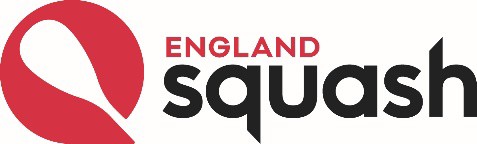 You should review and update this template in line with the specific situation and circumstances of your club/venue. It is your responsibility to ensure that this is comprehensive and correct for your club/venue.Examples of potential areas of risk:COVID-19 (e.g. infection through close contact, surface touching, poor ventilation, etc.)Governance and management (e.g. policy and procedure, data protection, conflict of interest)Club environment (e.g. ventilation, trip hazards, cleaning, hand sanitiser, signage)First aid (e.g. availability of equipment, designated first-aiders)Customers (e.g. venue capacity, communication of [and compliance with] guidance)Staff (e.g. staff wellbeing, training, health & safety)Squash courts and gym areas (e.g. ventilation, cleaning, appropriate use of equipment)Store areas (e.g. lifting objects, safe storage, availability of equipment/staff support)Kitchens (e.g. cleaning, food hygiene)Function rooms (e.g. ventilation, room capacity)Club office (e.g. workspace suitability, security of files and equipment)Changing rooms, toilets and showers (e.g. cleaning, ventilation, locker security, capacity)Additional information can be found here:Public Health England Advice - https://www.gov.uk/government/organisations/public-health-england HSE COVID-19 Guidelines - https://www.hse.gov.uk/news/coronavirus.htm Safeguarding guidance - https://thecpsu.org.uk/  Date of assessmentPerson(s) Undertaking Risk AssessmentClub nameClub nameFacility AddressActivityActivityRisk Assessment issueNumber01Persons Exposed e.g. Employee(s), Visitor, Member of Public etc.Persons Exposed e.g. Employee(s), Visitor, Member of Public etc.Persons Exposed e.g. Employee(s), Visitor, Member of Public etc.Maximum Number of People ExposedMaximum Number of People ExposedMaximum Number of People ExposedFrequency and Duration of ExposureFrequency and Duration of ExposureEmployee(s), volunteers, membersEmployee(s), volunteers, membersEmployee(s), volunteers, membersLevel of RiskLevel of RiskLevel of RiskLevel of RiskLevel of RiskLevel of RiskLevel of RiskLevel of RiskLowLowLowMediumMediumMediumHighHighAreaIdentified RiskActions to Control RiskGreenAmberRedActioned Y/NFurther Controls/Action RequiredAreaIdentified RiskActions to Control RiskGreenAmberRedActioned Y/NFurther Controls/Action RequiredManager’s SignatureDateAssessment Review Date